РЕШЕНИЕ 								КАРАР     № 196                                                                                 «27 »  апреля 2020 г.О премировании  В соответствии с решением Совета Лекаревского сельского поселения ЕМР РТ № 116 от 28.04.2018 г « Об утверждении Положения о порядке и условиях оплаты труда выборных должностных лиц местного самоуправления, осуществляющих свои полномочия на постоянной основе, муниципальных служащих в муниципальном образовании Лекаревского сельского поселения Елабужского муниципального района», Совет Лекаревского сельского поселения                                                                     РЕШИЛ:1.Премировать  главу Лекаревского сельского поселения в связи с профессиональным праздником Днем местного самоуправления в 2020году в размере одного денежного вознаграждения.2.Контроль за исполнением настоящего решения оставляю за собой.            Председатель                                                                                    Л.И.ЗариповаСОВЕТ ЛЕКАРЕВСКОГО СЕЛЬСКОГО ПОСЕЛЕНИЯ ЕЛАБУЖСКОГО МУНИЦИПАЛЬНОГОРАЙОНАРЕСПУБЛИКИ ТАТАРСТАН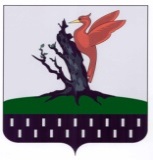 ТАТАРСТАН РЕСПУБЛИКАСЫАЛАБУГА  МУНИЦИПАЛЬРАЙОНЫ ЛЕКАРЕВО АВЫЛ ЖИРЛЕГЕ  СОВЕТЫ